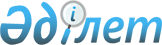 Мүгедектер үшін жұмыс орындарының квотасын белгілеу туралы
					
			Күшін жойған
			
			
		
					Оңтүстік Қазақстан облысы Отырар ауданы әкімдігінің 2008 жылғы 26 мамырдағы N 144 қаулысы. Оңтүстік Қазақстан облысы Отырар ауданының Әділет басқармасында 2008 жылғы 20 маусымда N 14-9-63 тіркелді. Күші жойылды - Оңтүстік Қазақстан облысы Отырар ауданы әкімдігінің 2012 жылғы 13 ақпандағы № 48 Қаулысымен      Ескерту. Күші жойылды - Оңтүстік Қазақстан облысы Отырар ауданы әкімдігінің 2012.02.13 № 48 Қаулысымен.

      Қазақстан Республикасының "Қазақстан Республикасындағы жергілікті мемлекеттік басқару туралы" Заңының 31-бабының 1-тармағының 13), 14) тармақшаларына, Қазақстан Республикасының "Халықты жұмыспен қамту туралы" Заңының 7-бабының 5-2) тармақшасына сәйкес мүгедектерді жұмыспен қамтуды қамтамасыз ету мақсатында аудан әкімдігі ҚАУЛЫ ЕТЕДІ:



      1. Жұмыс орындарының жалпы санының үш пайызы мөлшерінде мүгедектер үшін жұмыс орындарының квотасы белгіленсін.



      2. Осы қаулының орындалуын бақылау аудан әкімінің орынбасары -Л.Тоқбергеноваға жүктелсін.



      3. Осы қаулы алғаш ресми жарияланғаннан кейін он күнтізбелік күн өткен соң қолданысқа енгізіледі.      Аудан әкімі                                Ә. Құртаев
					© 2012. Қазақстан Республикасы Әділет министрлігінің «Қазақстан Республикасының Заңнама және құқықтық ақпарат институты» ШЖҚ РМК
				